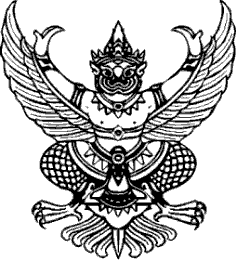 ที่ มท ๐๘2๐.2/ว							                                                                ถึง สำนักงานส่งเสริมการปกครองท้องถิ่นจังหวัด (ตามบัญชีแนบ)	ตามหนังสือกรมส่งเสริมการปกครองท้องถิ่น ที่ มท 0820.2/ว 3127 ลงวันที่
27 ธันวาคม 2564 ขอความร่วมมือสำนักงานส่งเสริมการปกครองท้องถิ่นจังหวัดบันทึกข้อมูลเจ้าหน้าที่ผู้ปฏิบัติงานด้านการจัดการขยะมูลฝอยชุมชนขององค์กรปกครองส่วนท้องถิ่น โดยขอให้ตอบแบบสอบถาม ผ่านระบบ Google Forms นั้น	กรมส่งเสริมการปกครองท้องถิ่นได้ตรวจสอบข้อมูลในระบบ Google Forms เมื่อวันที่ 
10 มกราคม 2565 แล้วพบว่า สำนักงานส่งเสริมการปกครองท้องถิ่นจังหวัดหลายแห่งยังไม่ได้บันทึกข้อมูล
ในแบบรายงานผ่านระบบ Google Forms ภายในระยะเวลาที่กำหนด กรมส่งเสริมการปกครองท้องถิ่น
จึงขอความร่วมมือสำนักงานส่งเสริมการปกครองท้องถิ่นจังหวัดดำเนินการบันทึกข้อมูลดังกล่าวให้แล้วเสร็จภายในวันที่ 17 มกราคม 2565 ด้วย จะขอบคุณยิ่ง	กรมส่งเสริมการปกครองท้องถิ่น	       มกราคม 2565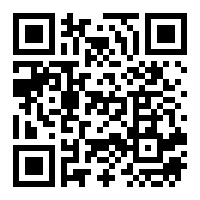 กองสิ่งแวดล้อมท้องถิ่นกลุ่มงานสิ่งแวดล้อมโทร. ๐๒ 2๔๑ ๙๐๐๐ ต่อ ๒๑๑๒ - 2113 โทรสาร 02 241 2066บัญชีแนบกาฬสินธุ์ขอนแก่นจันทบุรีตากนครนายกนครปฐมนครพนมนนทบุรีปราจีนบุรีมหาสารคามยโสธรสุพรรณบุรีหนองคายหนองบัวลำภูอ่างทองอุดรธานีอุตรดิตถ์